УТВЕРЖДАЮДиректор ОГБУ «ВГЦ»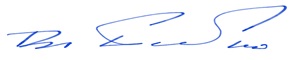 ____________В.В.Бабко«31»     12     2019 г.ПОЛОЖЕНИЕОБ ОТДЕЛЕНИИ СОЦИАЛЬНОЙ РЕАБИЛИТАЦИИОГБУ «ВВЕДЕНСКИЙ ГЕРОНТОЛОГИЧЕСКИЙЦЕНТР»2019 г.Общие положения              1.1. Настоящее положение регулирует деятельность отделения социальной реабилитации (далее - отделение), являющегося структурным подразделением областного государственного бюджетного учреждения «Введенский геронтологический центр» (далее - Учреждение).               1.2. Отделение осуществляет свою деятельность в соответствии с нормами международного права, Конституцией Российской Федерации, Федеральным законом от 28.12.2013 г. № 442-ФЗ «Об основах социального обслуживания граждан в Российской Федерации», Федеральным законом от 24.11.1995 № 181 -ФЗ «О социальной защите инвалидов в Российской Федерации», Федеральным законом от 29.12.2012 г. № 273-ФЗ «Об образовании в Российской Федерации», национальными стандартами Российской Федерации, иными нормативно-правовыми актами РФ, нормативно-правовыми актами Липецкой области,  Уставом  и локальными нормативными актами Учреждения.                1.3. Отделение реализует свою деятельность по оказанию социально-бытовых, социально-психологических, социально-педагогических услуг в целях повышения коммуникативного потенциала получателей социальных услуг в соответствии с Уставом Учреждения. 	       Отделение оказывает образовательные услуги в соответствии с лицензией.                1.4. Отделение осуществляет свою деятельность во взаимодействии с другими структурными подразделениями Учреждения, а также учреждениями культуры, здравоохранения, образования, общественными и другими организациями, органами внутренних дел. Основные задачи и направления деятельности   2.1. Основными задачами отделения социальной реабилитации являются социально-бытовая, социально-психологическая, социально-педагогическая, социально-трудовая реабилитация инвалидов и пожилых людей. 2.2. В соответствии со своими задачами отделение социальной реабилитации оказывает следующие виды услуг:  2.2.1. Социально-бытовые услуги:  - информирование и консультирование по вопросам социально-бытовой реабилитации;  - обучение навыкам общественно-полезного труда;  - оказание помощи в написании и прочтении писем, прочих документов;  - организация ритуальных услуг (при отсутствии родственников у умерших получателей социальных услуг родственников или их отказе от организации погребения);  - оказание содействия в приобретении необходимых товаров для получателей социальных услуг; - осуществление целесообразного расходования денежных средств лиц, лишенных или ограниченных судом в дееспособности; - помощь в сборе и оформлении документов; 2.2.2. Социально-психологические услуги: - социально-психологическое консультирование; - психологическая диагностика и обследование личности; - психологическая коррекция; - социально-психологический патронаж; - психологические тренинги; - экстренная психологическая (в том числе по телефону) помощь; - оказание психологической помощи, в том числе беседы, общение, выслушивание, мотивация к активности, психологическая поддержка. 2.2.3. Социально-педагогические услуги: - социально-педагогическое консультирование, обеспечивающее пожилым людям и инвалидам помощь в правильном понимании и решении социально-педагогических проблем; - социально-педагогическая диагностика и обследование личности пожилых людей и инвалидов; - педагогическая коррекция, обеспечивающая оказание квалифицированной и эффектной педагогической помощи пожилым людям, инвалидам и их родственникам (в форме бесед, разъяснений, рекомендаций);        - организация досуга (анимированные услуги): обеспечение книгами, журналами, газетами, проведение экскурсий, посещение театров, выставок, концертов художественной самодеятельности, организация праздников, юбилеев, спортивных мероприятий и других культурно-досуговых мероприятий;        - организация и проведение кружковой и клубной работы для формирования интересов пожилых людей и инвалидов;        - организация социокультурных мероприятий в соответствии с программами специалистов.       2.2.4. Социально-трудовые услуги:        - вовлечение получателей социальных услуг Учреждения в лечебно-трудовую деятельность на добровольной основе, с учетом состояния здоровья, интересов, их прежних навыков и пожеланий, в соответствии с медицинским заключением и трудовыми рекомендациями.        2.2.5. Услуги в целях повышения коммуникативного потенциала получателей социальных услуг, имеющих ограничение жизнедеятельности:         - обучение инвалидов пользованию средствами ухода и техническими средствами реабилитации;         - обучение навыкам поведения в быту и общественных местах;          - оказание помощи в обучении навыкам компьютерной грамотности;         - оказание помощи в написании писем.Организация основной деятельности отделения   3.1. Руководство отделением осуществляет заведующий, назначаемый на должность и освобождаемый от должности приказом директора Учреждения.    3.2. Заведующий отделением подчиняется директору Учреждения.    3.3. Заведующий отделением организует и контролирует работу специалистов отделения, выполняет задачи, поставленные директором Учреждения, выполняет прочие обязанности, в соответствии с должностной инструкцией. 3.4. Отделение осуществляет свою деятельность в соответствии с планом работы на календарный год.3.5. Работники отделения ведут плановую, текущую и отчетную документацию установленного образца в соответствии с номенклатурой дел Учреждения.3.5.1 К плановой документации отделения относятся: - план работы отделения на календарный год (составляется заведующим отделения на основе годовых планов специалистов отделения); - план работы методического совета отделения (разрабатывается и составляется заведующим отделения на текущий год в рамках методической работы); - план работы отделения на месяц (разрабатывается каждым специалистом отделения в соответствии с программой и текущими заданиями); - план работы отделения на месяц (составляется заведующим отделения на основе планов специалистов на месяц); - план работы на неделю (разрабатывается социальным педагогом в соответствии с планом на месяц). 3.5.2. К текущей документации отделения относятся: - журнал учета поступивших получателей социальных услуг Учреждения; - журнал учета выбывших получателей социальных услуг Учреждения; - журнал учета посещения культурно-массовых мероприятий (ведется социальным педагогом); - журнал индивидуальных и групповых занятий по трудотерапии (ведется инструктором по труду); - карта социального сопровождения (ведется социальным педагогом совместно с психологами, врачами Учреждения в период адаптации получателей социальных услуг); - карта социально-психологического курирования (ведется психологами); - личные дела получателей социальных услуг Учреждения (ведутся специалистом по социальной работе, социальными педагогами); - журнал учета групповых форм работы (ведется психологами); - журнал учета индивидуальных форм работы (ведется психологами);- журнал учета посетителей библиотеки; - журнал учета умерших получателей социальных услуг Учреждения. 3.5.3. К отчетной документации отделения относятся: - отчет о работе за календарный год (составляется каждым специалистом отделения и включает в себя подробное описание всей произведенной работы, её анализ и оценку); - отчет о работе отделения за календарный год (составляется заведующим отделения на основе отчетов специалистов и включает в себя подробное описание произведенной работы, качественный и количественный анализ произведенных мероприятий, оценку работы отделения за отчетный период). Организация иной деятельности отделения (оказаниеобразовательных услуг)      4.1. Отделение может осуществлять образовательную деятельность в соответствии с лицензией по дополнительным общеразвивающим программам, разработанным Учреждением и утвержденные директором Учреждения.       4.2. В отделение на обучение принимаются различные категории граждан, изъявившие желание пройти обучение по программам, реализуемым в отделении.       4.3. Образовательная деятельность отделения направлена на:       - формирование и развитие творческих способностей учащихся;       - удовлетворения индивидуальных потребностей учащихся в художественно-эстетическом, нравственном, интеллектуальном и профессиональном развитии;       - обеспечение духовно-нравственного, гражданско-патриотического, трудового воспитания учащихся;       - создание и обеспечение необходимых условий для личностного развития, социализации и адаптации учащихся к жизни в обществе, профессионального самоопределения и творческого труда учащихся;       - организация содержательного досуга;       - воспроизводство и развитие кадрового потенциала общества;       - удовлетворение иных образовательных потребностей и интересов учащихся, не противоречащих законодательству Российской Федерации, осуществляемых за пределами федеральных государственных образовательных стандартов и федеральных государственных требований.       4.4. Управление педагогической деятельностью осуществляет педагогический совет, возглавляемый директором Учреждения. Педагогический совет осуществляет свою деятельность в соответствии с Конституцией РФ, Федеральным законом от 29.12.2012 г. № 273-ФЗ «Об образовании в Российской Федерации», Положением о педагогическом совете.       4.5. Заведующий отделением осуществляет контроль над качеством предоставляемых услуг дополнительного образования, объективностью оценки результатов учащихся, координирует работу педагогических работников по выполнению учебных планов и программ, вносит предложения по совершенствованию образовательного процесса, осуществляет контроль над соблюдением правил внутреннего трудового распорядка работниками, осуществляющими образовательную деятельность по дополнительным общеразвивающим программам каждого творческого объединения, заполнением журналов и посещением занятий учащимися и пр. документации.        4.6. Руководство методической деятельностью осуществляет методический совет отделения. Методический совет координирует работу педагогического коллектива отделения, направленного на повышение качества образовательных услуг и совершенствование образовательного процесса.        4.7. Образовательная деятельность в отделении осуществляется на государственном языке Российской Федерации – на русском.        4.8. Организация образовательного процесса в отделении осуществляется в соответствии с договорами на оказание образовательных услуг, образовательными программами, учебными планами, календарными учебными графиками, расписанием учебных занятий и пр.        4.9. Реализация образовательных программ и оказание образовательных услуг может осуществляться на платной и бесплатной основе. Размер платы в зависимости от реализуемой образовательной программы утверждается директором Учреждения.        4.10. Учебный процесс проводится в учебных кабинетах, оборудованных необходимыми материально-техническими средствами, наглядными пособиями и учебно-дидактическими материалами.        4.11. С учётом потребностей и возможностей обучающихся дополнительные общеразвивающие программы в отделении могут осваиваться при помощи различных образовательных технологий, в том числе дистанционных образовательных технологий и электронного обучения. Обучение осуществляется в очной форме по месту нахождения Учреждения (возможен выезд на место обучения).        4.12. В отделении ведётся методическая работа, направленная на совершенствование образовательного процесса, программ, форм и методов деятельности объединений, профессионального мастерства педагогических работников.        4.13. При реализации дополнительных общеразвивающих программ могут предусматриваться как аудиторные, так и внеаудиторные (самостоятельные) занятия, которые проводятся по группам или индивидуально. Формы аудиторных занятий, а также порядок и периодичность проведения промежуточной и итоговой аттестации обучающихся определяются Учреждением самостоятельно.        4.14. Количество учащихся в объединениях, их возрастные категории, а также продолжительность учебных занятий в объединении, зависящая от направленности дополнительных общеразвивающих программ, осуществляется в порядке, установленном локальными нормативными актами Центра, и утверждается приказом директора Центра.         4.15. Использование при реализации дополнительных общеразвивающих программ методов и средств обучения и воспитания, образовательных технологий, наносящих вред физическому или психическому здоровью учащихся, экстремистской и террористической направленности запрещается.         4.16. Дисциплина в отделении поддерживается на уровне уважения человеческого достоинства учащихся, педагогических и других работников. Кадровое обеспечение отделения   5.1. На работу в отделение принимаются работники, имеющие среднее специальное или высшее профессиональное образование.    5.2. Работники отделения принимаются на должность и освобождаются от должности приказом директора Учреждения в порядке, установленном трудовым законодательством Российской Федерации.    5.3. Работники отделения имеют право повышать свою квалификацию, проходить аттестацию на присвоение квалификационной категории.    5.4. Отделение состоит из следующих специалистов:    - заведующий отделением;    - социальный педагог;   - психолог;    - музыкальный руководитель;    - руководитель кружка;    - библиотекарь;    - инструктор по труду;    - специалист по социальной работе;    - методист.   5.5. Штатный состав отделения может изменяться в связи с производственной необходимостью приказом директора Учреждения по согласованию с управлением социальной защиты населения Липецкой области.    5.6. Каждый работник отделения выполняет объем работы в соответствии с его должностной инструкцией. Режим работы отделения   6.1. Специалисты отделения работают в соответствии с графиком, утвержденным директором Учреждения:    - пятидневный график работы с 8 часов 00 минут до 16 часов 00 минут;    - обеденный перерыв с 12 часов 00 минут до 12 часов 48 минут.   - еженедельные выходные – суббота, воскресенье.   6.2. График работы специалистов отделения может изменяться вследствие производственной необходимости и в других случаях, установленных трудовым законодательством РФ. Создание, реорганизация и ликвидация отделения    7.1. Отделение создается, реорганизуется и ликвидируется приказом начальника управления социальной защиты населения Липецкой области по согласованию с администрацией Учреждения. Порядок внесения изменений и дополнений в Положение      8.1. Изменения и дополнения к настоящему Положению вносятся на основании приказа Директора Учреждения.  